SOLICITUD  DE  EMPLEOSOLICITUD  DE  EMPLEOSOLICITUD  DE  EMPLEOSOLICITUD  DE  EMPLEOSOLICITUD  DE  EMPLEOSOLICITUD  DE  EMPLEOSOLICITUD  DE  EMPLEOSOLICITUD  DE  EMPLEOSOLICITUD  DE  EMPLEOSOLICITUD  DE  EMPLEOSOLICITUD  DE  EMPLEOSOLICITUD  DE  EMPLEOSOLICITUD  DE  EMPLEOSOLICITUD  DE  EMPLEOSOLICITUD  DE  EMPLEOSOLICITUD  DE  EMPLEOSOLICITUD  DE  EMPLEOSOLICITUD  DE  EMPLEOSOLICITUD  DE  EMPLEOSOLICITUD  DE  EMPLEOPuesto solicitadoPuesto solicitadoPuesto solicitadoPuesto solicitadoPuesto solicitadoPuesto solicitadoPuesto solicitadoPuesto solicitadoPuesto solicitadoPuesto solicitadoPuesto solicitadoFechaFechaFechaFecha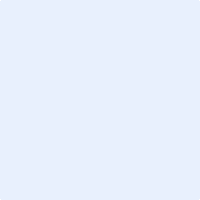 Sueldo Mensual DeseadoSueldo Mensual DeseadoSueldo Mensual DeseadoSueldo Mensual DeseadoFavor de llenar esta solicitud con letra de moldeFavor de llenar esta solicitud con letra de moldeFavor de llenar esta solicitud con letra de moldeFavor de llenar esta solicitud con letra de moldeFavor de llenar esta solicitud con letra de moldeFavor de llenar esta solicitud con letra de moldeFavor de llenar esta solicitud con letra de moldeFavor de llenar esta solicitud con letra de moldeNota: La información aquí proporcionada será tratada confidencialmenteNota: La información aquí proporcionada será tratada confidencialmenteNota: La información aquí proporcionada será tratada confidencialmenteNota: La información aquí proporcionada será tratada confidencialmenteNota: La información aquí proporcionada será tratada confidencialmenteNota: La información aquí proporcionada será tratada confidencialmenteNota: La información aquí proporcionada será tratada confidencialmenteNota: La información aquí proporcionada será tratada confidencialmenteNota: La información aquí proporcionada será tratada confidencialmenteNota: La información aquí proporcionada será tratada confidencialmenteSueldo Mensual AutorizadoSueldo Mensual AutorizadoSueldo Mensual AutorizadoSueldo Mensual AutorizadoDATOS PERSONALESDATOS PERSONALESDATOS PERSONALESDATOS PERSONALESDATOS PERSONALESDATOS PERSONALESDATOS PERSONALESDATOS PERSONALESDATOS PERSONALESDATOS PERSONALESDATOS PERSONALESDATOS PERSONALESDATOS PERSONALESDATOS PERSONALESDATOS PERSONALESDATOS PERSONALESDATOS PERSONALESDATOS PERSONALESDATOS PERSONALESDATOS PERSONALESApellido PaternoApellido PaternoApellido PaternoApellido MaternoApellido MaternoApellido MaternoApellido MaternoApellido MaternoNombre (s)Nombre (s)Nombre (s)EdadEdadSexoSexoSexo      M  ☐F  ☐F  ☐Domicilio (calle y número)Domicilio (calle y número)Domicilio (calle y número)ColoniaTeléfonoTeléfonoTeléfonoTeléfonoTeléfono (celular)Teléfono (celular)Teléfono (celular)Teléfono (celular)Teléfono (celular)MunicipioCódigo postalCódigo postalCódigo postalCódigo postalCódigo postalLugar de NacimientoLugar de NacimientoLugar de NacimientoNacionalidadNacionalidadNacionalidadNacionalidadCorreo electrónicoCorreo electrónicoCorreo electrónicoCorreo electrónicoCorreo electrónicoVive conVive conVive conVive conVive conVive conVive conVive conVive conVive conVive conFecha de NacimientoFecha de NacimientoFecha de NacimientoFecha de NacimientoEstaturaEstaturaPesoPesoPesoPadres  ☐Familia  ☐Familia  ☐       Parientes  ☐       Parientes  ☐       Parientes  ☐Solo   ☐Personas que dependen de ustedPersonas que dependen de ustedPersonas que dependen de ustedPersonas que dependen de ustedPersonas que dependen de ustedPersonas que dependen de ustedPersonas que dependen de ustedPersonas que dependen de ustedPersonas que dependen de ustedPersonas que dependen de ustedPersonas que dependen de ustedEstado CivilEstado CivilEstado CivilEstado CivilEstado CivilEstado CivilEstado CivilEstado CivilEstado CivilHijos      ☐Padres   ☐Padres   ☐      Conyugue  ☐       Conyugue  ☐ Otros   ☐Otros   ☐☐  Soltero    ☐  Casado	    ☐  Casado	Otro   	Otro   	Otro   	Otro   	DOCUMENTACIÓNDOCUMENTACIÓNDOCUMENTACIÓNDOCUMENTACIÓNDOCUMENTACIÓNDOCUMENTACIÓNDOCUMENTACIÓNDOCUMENTACIÓNDOCUMENTACIÓNDOCUMENTACIÓNDOCUMENTACIÓNDOCUMENTACIÓNDOCUMENTACIÓNDOCUMENTACIÓNDOCUMENTACIÓNDOCUMENTACIÓNDOCUMENTACIÓNDOCUMENTACIÓNDOCUMENTACIÓNDOCUMENTACIÓNReg. Fed. de ContribuyentesReg. Fed. de ContribuyentesReg. Fed. de ContribuyentesReg. Fed. de ContribuyentesReg. Fed. de ContribuyentesReg. Fed. de ContribuyentesClave Única de Registro de Población (CURP)Clave Única de Registro de Población (CURP)Clave Única de Registro de Población (CURP)Clave Única de Registro de Población (CURP)Clave Única de Registro de Población (CURP)Número de Seguridad SocialNúmero de Seguridad SocialNúmero de Seguridad SocialNúmero de Seguridad SocialAFOREAFOREAFOREAFOREAFOREAFOREAFOREPasaporte Núm.Pasaporte Núm.Pasaporte Núm.Pasaporte Núm.Pasaporte Núm.Cartilla Militar Núm.Cartilla Militar Núm.Cartilla Militar Núm.Cartilla Militar Núm.Licencia de manejoLicencia de manejoLicencia de manejoLicencia de manejoTipo y Núm LicenciaTipo y Núm LicenciaTipo y Núm LicenciaTipo y Núm LicenciaTipo y Núm LicenciaTipo y Núm LicenciaTipo y Núm LicenciaSi es extranjero cuenta que documento le permite laborar en el paísSi es extranjero cuenta que documento le permite laborar en el paísSi es extranjero cuenta que documento le permite laborar en el paísSi es extranjero cuenta que documento le permite laborar en el paísSi es extranjero cuenta que documento le permite laborar en el paísSi es extranjero cuenta que documento le permite laborar en el paísSi es extranjero cuenta que documento le permite laborar en el paísSi es extranjero cuenta que documento le permite laborar en el paísSi es extranjero cuenta que documento le permite laborar en el paísESTADO DE SALUD Y HÁBITOS PERSONALESESTADO DE SALUD Y HÁBITOS PERSONALESESTADO DE SALUD Y HÁBITOS PERSONALESESTADO DE SALUD Y HÁBITOS PERSONALESESTADO DE SALUD Y HÁBITOS PERSONALESESTADO DE SALUD Y HÁBITOS PERSONALESESTADO DE SALUD Y HÁBITOS PERSONALESESTADO DE SALUD Y HÁBITOS PERSONALESESTADO DE SALUD Y HÁBITOS PERSONALESESTADO DE SALUD Y HÁBITOS PERSONALESESTADO DE SALUD Y HÁBITOS PERSONALESESTADO DE SALUD Y HÁBITOS PERSONALESESTADO DE SALUD Y HÁBITOS PERSONALESESTADO DE SALUD Y HÁBITOS PERSONALESESTADO DE SALUD Y HÁBITOS PERSONALESESTADO DE SALUD Y HÁBITOS PERSONALESESTADO DE SALUD Y HÁBITOS PERSONALESESTADO DE SALUD Y HÁBITOS PERSONALESESTADO DE SALUD Y HÁBITOS PERSONALESESTADO DE SALUD Y HÁBITOS PERSONALES¿Cómo considera su estado de salud actual?¿Cómo considera su estado de salud actual?¿Cómo considera su estado de salud actual?¿Cómo considera su estado de salud actual?¿Padece alguna enfermedad crónica? ¿Cuál?¿Padece alguna enfermedad crónica? ¿Cuál?¿Padece alguna enfermedad crónica? ¿Cuál?¿Padece alguna enfermedad crónica? ¿Cuál?¿Padece alguna enfermedad crónica? ¿Cuál?¿Padece alguna enfermedad crónica? ¿Cuál?¿Padece alguna enfermedad crónica? ¿Cuál?¿Pertenece a algún Club Social o Deportivo?¿Pertenece a algún Club Social o Deportivo?¿Pertenece a algún Club Social o Deportivo?¿Pertenece a algún Club Social o Deportivo?¿Pertenece a algún Club Social o Deportivo?¿Pertenece a algún Club Social o Deportivo?¿Pertenece a algún Club Social o Deportivo?¿Pertenece a algún Club Social o Deportivo?¿Pertenece a algún Club Social o Deportivo?¿Practica Ud. algún Deporte?¿Practica Ud. algún Deporte?¿Practica Ud. algún Deporte?¿Practica Ud. algún Deporte?¿Cuál es su pasatiempo favorito?¿Cuál es su pasatiempo favorito?¿Cuál es su pasatiempo favorito?¿Cuál es su pasatiempo favorito?¿Cuál es su pasatiempo favorito?¿Cuál es su pasatiempo favorito?¿Cuál es su pasatiempo favorito?¿Cuál es su meta en la vida?¿Cuál es su meta en la vida?¿Cuál es su meta en la vida?¿Cuál es su meta en la vida?¿Cuál es su meta en la vida?¿Cuál es su meta en la vida?¿Cuál es su meta en la vida?¿Cuál es su meta en la vida?¿Cuál es su meta en la vida?DATOS FAMILIARESDATOS FAMILIARESDATOS FAMILIARESDATOS FAMILIARESDATOS FAMILIARESDATOS FAMILIARESDATOS FAMILIARESDATOS FAMILIARESDATOS FAMILIARESDATOS FAMILIARESDATOS FAMILIARESDATOS FAMILIARESDATOS FAMILIARESDATOS FAMILIARESDATOS FAMILIARESDATOS FAMILIARESDATOS FAMILIARESDATOS FAMILIARESDATOS FAMILIARESDATOS FAMILIARESNOMBRENOMBRENOMBRENOMBREVIVEVIVEVIVEVIVEFINADODOMICILIODOMICILIODOMICILIODOMICILIODOMICILIODOMICILIODOMICILIOOCUPACIÓNOCUPACIÓNOCUPACIÓNOCUPACIÓNPadre  Padre  Padre  Padre  ☐☐☐☐☐Madre  Madre  Madre  Madre  ☐☐☐☐☐Cónyuge Cónyuge Cónyuge Cónyuge ☐☐☐☐☐Nombre, edades y ocupación de los hijosNombre, edades y ocupación de los hijosNombre, edades y ocupación de los hijosNombre, edades y ocupación de los hijosNombre, edades y ocupación de los hijosNombre, edades y ocupación de los hijosNombre, edades y ocupación de los hijosNombre, edades y ocupación de los hijosNombre, edades y ocupación de los hijosNombre, edades y ocupación de los hijosNombre, edades y ocupación de los hijosNombre, edades y ocupación de los hijosNombre, edades y ocupación de los hijosNombre, edades y ocupación de los hijosNombre, edades y ocupación de los hijosNombre, edades y ocupación de los hijosNombre, edades y ocupación de los hijosNombre, edades y ocupación de los hijosNombre, edades y ocupación de los hijosNombre, edades y ocupación de los hijosESCOLARIDADESCOLARIDADESCOLARIDADESCOLARIDADESCOLARIDADESCOLARIDADESCOLARIDADESCOLARIDADESCOLARIDADESCOLARIDADESCOLARIDADESCOLARIDADESCOLARIDADESCOLARIDADESCOLARIDADESCOLARIDADESCOLARIDADESCOLARIDADESCOLARIDADESCOLARIDADNOMBRE DE LA ESCUELANOMBRE DE LA ESCUELANOMBRE DE LA ESCUELANOMBRE DE LA ESCUELADOMICILIODOMICILIODOMICILIODOMICILIODOMICILIODOMICILIODOMICILIOFECHASFECHASFECHASFECHASFECHASAÑOSRecibió título o certificadoRecibió título o certificadoRecibió título o certificadoNOMBRE DE LA ESCUELANOMBRE DE LA ESCUELANOMBRE DE LA ESCUELANOMBRE DE LA ESCUELADOMICILIODOMICILIODOMICILIODOMICILIODOMICILIODOMICILIODOMICILIODEDEDEAAAÑOSRecibió título o certificadoRecibió título o certificadoRecibió título o certificadoPrimariaPrimariaPrimariaPrimariaSecundaria o PrevocacionalSecundaria o PrevocacionalSecundaria o PrevocacionalSecundaria o PrevocacionalPreparatoria o VocacionalPreparatoria o VocacionalPreparatoria o VocacionalPreparatoria o VocacionalProfesionalProfesionalProfesionalProfesionalComercial u OtrasComercial u OtrasComercial u OtrasComercial u OtrasEstudios que está efectuando en la actualidad :Estudios que está efectuando en la actualidad :Estudios que está efectuando en la actualidad :Estudios que está efectuando en la actualidad :Estudios que está efectuando en la actualidad :Estudios que está efectuando en la actualidad :Estudios que está efectuando en la actualidad :Estudios que está efectuando en la actualidad :Estudios que está efectuando en la actualidad :Estudios que está efectuando en la actualidad :Estudios que está efectuando en la actualidad :Estudios que está efectuando en la actualidad :Estudios que está efectuando en la actualidad :Estudios que está efectuando en la actualidad :Estudios que está efectuando en la actualidad :Estudios que está efectuando en la actualidad :Estudios que está efectuando en la actualidad :Estudios que está efectuando en la actualidad :Estudios que está efectuando en la actualidad :Estudios que está efectuando en la actualidad :EscuelaEscuelaHorarioHorarioHorarioHorarioCurso o CarreraCurso o CarreraGradoGradoCONOCIMIENTOS GENERALESCONOCIMIENTOS GENERALESCONOCIMIENTOS GENERALESIdiomas habla (a parte del nativo)(Indique su nivel 50%, 75%, 100%)Funciones de oficina que dominaMáquinas de oficina o taller que sepa manejarMáquinas de oficina o taller que sepa manejarSoftware que dominaOtras funciones que dominaOtras funciones que dominaOtras funciones que dominaEMPLEO ACTUAL Y ANTERIORESEMPLEO ACTUAL Y ANTERIORESEMPLEO ACTUAL Y ANTERIORESEMPLEO ACTUAL Y ANTERIORESEMPLEO ACTUAL Y ANTERIORESEMPLEO ACTUAL Y ANTERIORESEMPLEO ACTUAL Y ANTERIORESEMPLEO ACTUAL Y ANTERIORESEMPLEO ACTUAL Y ANTERIORESEMPLEO ACTUAL Y ANTERIORESEMPLEO ACTUAL Y ANTERIORESEMPLEO ACTUAL Y ANTERIORESEMPLEO ACTUAL O ULTIMOEMPLEO ACTUAL O ULTIMOEMPLEO ACTUAL O ULTIMOEMPLEO ANTERIOREMPLEO ANTERIOREMPLEO ANTERIOREMPLEO ANTERIOREMPLEO ANTERIOREMPLEO ANTERIOREMPLEO ANTERIORTiempo que prestó sus serviciosTiempo que prestó sus servicios            DE            DE             ADEDEADEADEANombre de la CompañíaNombre de la CompañíaDomicilioDomicilioTeléfonoTeléfonoPuesto desempeñadoPuesto desempeñadoSueldo MensualInicialSueldo MensualFinalMotivo de su separaciónMotivo de su separaciónNombre de su jefe directoNombre de su jefe directoPuesto de su jefe directoPuesto de su jefe directoPodemos solicitar informes de ustedPodemos solicitar informes de ustedSI☐NO ¿Por qué?☐ NO ¿Por qué?☐ SI☐NO ¿Por qué?☐ NO ¿Por qué?☐ SI☐NO ¿Por qué?☐ SI☐NO ¿Por qué?☐ REFERENCIAS PERSONALES	( Favor de no incluir parientes o jefes anteriores )REFERENCIAS PERSONALES	( Favor de no incluir parientes o jefes anteriores )REFERENCIAS PERSONALES	( Favor de no incluir parientes o jefes anteriores )REFERENCIAS PERSONALES	( Favor de no incluir parientes o jefes anteriores )REFERENCIAS PERSONALES	( Favor de no incluir parientes o jefes anteriores )NOMBRETELEFONODOMICILIOOCUPACIONTIEMPO DE CONOCERLODATOS GENERALESDATOS GENERALESDATOS GENERALESDATOS GENERALESComo supo del empleoComo supo del empleoComo supo del empleoComo supo del empleo☐ Anuncio☐ Internet☐ Otro  (explique)¿Tiene parientes trabajando en esta Empresa?¿Tiene parientes trabajando en esta Empresa?¿Tiene parientes trabajando en esta Empresa?¿Tiene parientes trabajando en esta Empresa?☐ NO☐ SI ¿Ha estado afiliado a algún sindicato?¿Ha estado afiliado a algún sindicato?¿Ha estado afiliado a algún sindicato?¿Ha estado afiliado a algún sindicato?☐ NO☐ SI Tiene disponibilidad de horariosTiene disponibilidad de horariosTiene disponibilidad de horariosTiene disponibilidad de horarios☐ NO☐ SI Problemas de traslado / transporte?Problemas de traslado / transporte?Problemas de traslado / transporte?Problemas de traslado / transporte?☐ NO☐ SI Disposición de viajarDisposición de viajarDisposición de viajarDisposición de viajar☐ NO☐ SI Disponibilidad a cambiar su lugar de residenciaDisponibilidad a cambiar su lugar de residenciaDisponibilidad a cambiar su lugar de residenciaDisponibilidad a cambiar su lugar de residencia☐ NO☐ SI Fecha en que podría presentarse a trabajarFecha en que podría presentarse a trabajarFecha en que podría presentarse a trabajarFecha en que podría presentarse a trabajarDATOS ECONÓMICOSDATOS ECONÓMICOSDATOS ECONÓMICOSDATOS ECONÓMICOS¿Tiene usted otros ingresos?¿Tiene usted otros ingresos?Importe mensual☐ NO☐ SI$¿Su cónyuge trabajaPercepción Mensual☐ NO☐ SI$ ¿Vive en casa propia?Valor Aproximado☐ NO☐ SI $ Paga rentaImporte☐ NO☐ SI $ Tiene automóvil propioSi / NoTiene automóvil propioSi / NoMarcaModeloTiene deudas ¿Con quién?Tiene deudas ¿Con quién?ImporteSi / No  Si / No  $ Cuánto abona mensualmenteCuánto abona mensualmenteImporte$ A cuánto ascienden sus gastos mensuales$ A cuánto ascienden sus gastos mensuales$ A cuánto ascienden sus gastos mensuales$ A cuánto ascienden sus gastos mensuales$ Comentarios del entrevistadorComentarios del entrevistador¿Candidato pasa a siguiente filtro?¿Candidato pasa a siguiente filtro?☐ SI☐ NoHago constar que mis respuestas son verdaderasNombre Completo y Firma del Candidato